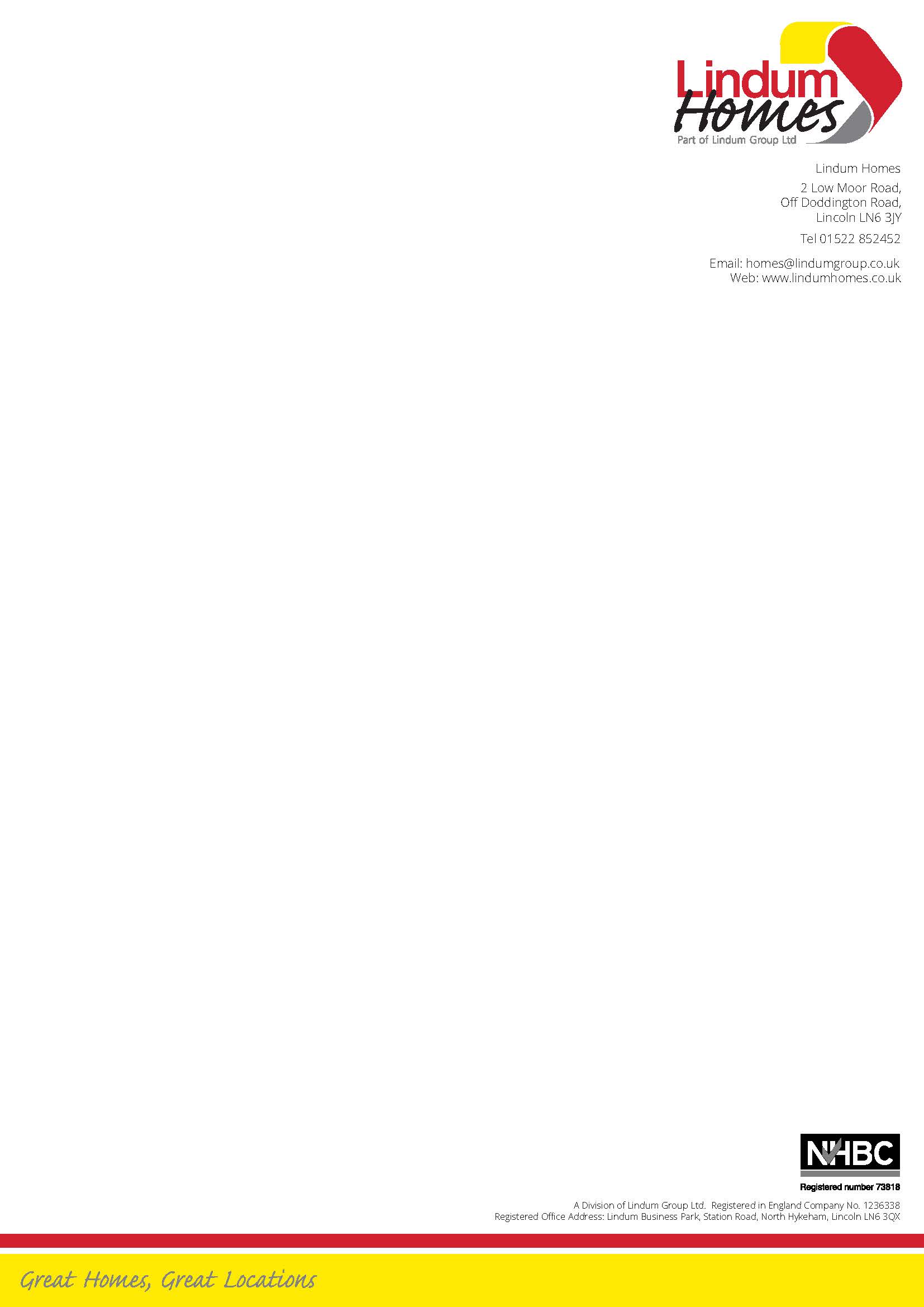 Dear Sir/MadamPublic Consultation in respect of proposed residential development of 49 units on Land off Nettleham Road, ScothernI am writing in respect of the above development, which Lindum Homes is proposing to bring forward on the land off Nettleham Road, Scothern. BackgroundIn the first instance, you may already be aware that the site is allocated for residential development within both the Central Lincolnshire Local Plan and the emerging Scothern Neighbourhood Plan. This means that the principle of developing the site for housing has been accepted, subject to details such as layout and design, as well as technical details such as drainage and transport impact.  It is on some of these details that we are consulting you as local residents, to obtain your views on our proposals prior to moving forward to a formal planning application. Who are Lindum Homes?Lindum Homes, part of the Lindum Group, is a local, Lincoln based housebuilder who have been building quality homes in Lincolnshire for over 50 years. We only develop locally and have our own dedicated workforce, which means we take extra pride in what we do and our reputation for quality is important to us. What are we proposing and how do you provide feedback?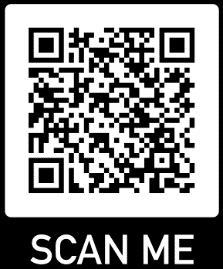 We have included a Public Consultation Briefing Note with this letter, which sets out our proposals in some detail. Notwithstanding this, we have placed further information in relation to the development on our website. This can be accessed either at https://lindumgroup.com/scothern-homes-consultation or by following the QR Code adjacent.This includes the current draft layout, the draft Ecological Appraisal, the draft Flood Risk Assessment and Drainage Strategy and the draft Transport Statement. All are still being developed, but your views on these documents and the development in general are welcomed and encouraged prior to us moving forward to any planning application. Should you not have access to the internet, please do contact us on the details below and we will arrange for hard copies of any required documents to be delivered to you. Please submit any comments via email to planning@lindumgroup.co.uk or via letter to Scothern Public Consultation, Lindum Homes, 2 Low Moor Road, Off Doddington Road, Lincoln, LN6 3JY. The consultation runs until 5pm on Friday 17th May 2024. All feedback will be reviewed and considered prior to the submission of a planning application, which we anticipate will be this summer.I trust the above is clear, however should you require any further information or clarification please do not hesitate to contact me. Yours SincerelyMark FosterDirector, Lindum Homes.